Botany BayTraditional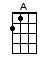 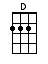 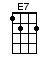 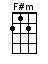 INTRO:  / 1 2 3 / 1 2 3 / [A] / [E7] / [A] / [A]Fare-[A]well to old [E7] England for-[A]ever [A]Fare-[A]well to my [D] rum culls as [E7] well [E7]Fare-[A]well to the [D] well known Old [A] Bailee [F#m]Where I [A] used for to [E7] cut such a [A] swell [E7]CHORUS:Singin’ [A] too-ral-li [E7] oo-ral-li [A] ad-dity [A]Singin’ [A] too-ral-li [D] oo-ral-li [E7] ay [E7]Singin’ [D] too-ral-li, oo-ral-li [A] ad-dity [F#m]And we're [A] bound for [E7] Botany [A] Bay [A]There's the [A] captain as [E7] is our Com-[A]mander [A]There's the [A] bo'sun and [D] all the ship's [E7] crew [E7]There's the [A] first and [D] second class [A] passengers [F#m]Knows [A] what we poor [E7] convicts go [A] through [E7]CHORUS:Singin’ [A] too-ral-li [E7] oo-ral-li [A] ad-dity [A]Singin’ [A] too-ral-li [D] oo-ral-li [E7] ay [E7]Singin’ [D] too-ral-li, oo-ral-li [A] ad-dity [F#m]And we're [A] bound for [E7] Botany [A] Bay [A]'Taint [A] leavin' old [E7] England we [A] cares about [A]'Taint [A] cos we mis-[D]pels what we [E7] knows [E7]But be-[A]cos all we [D] light-fingered [A] gentry [F#m]Hops a-[A]round with a [E7] log on our [A] toes [E7]CHORUS:Singin’ [A] too-ral-li [E7] oo-ral-li [A] ad-dity [A]Singin’ [A] too-ral-li [D] oo-ral-li [E7] ay [E7]Singin’ [D] too-ral-li, oo-ral-li [A] ad-dity [F#m]And we're [A] bound for [E7] Botany [A] Bay [A]For [A] seven long [E7] years I'll be [A] stayin’ here [A]For [A] seven long [D] years and a [E7] day [E7]For [A] meetin’ a [D] cove in an [A] area [F#m]And [A] takin’ his [E7] ticker a-[A]way [E7]CHORUS:Singin’ [A] too-ral-li [E7] oo-ral-li [A] ad-dity [A]Singin’ [A] too-ral-li [D] oo-ral-li [E7] ay [E7]Singin’ [D] too-ral-li, oo-ral-li [A] ad-dity [F#m]And we're [A] bound for [E7] Botany [A] Bay [A]Oh, had [A] I the [E7] wings of a [A] turtle-dove [A]I'd [A] soar on my [D] pinions so [E7] high [E7]Slap [A] bang to the [D] arms of my [A] Polly Love [F#m]And [A] in her sweet [E7] presence I'd [A] die [E7]CHORUS:Singin’ [A] too-ral-li [E7] oo-ral-li [A] ad-dity [A]Singin’ [A] too-ral-li [D] oo-ral-li [E7] ay [E7]Singin’ [D] too-ral-li, oo-ral-li [A] ad-dity [F#m]And we're [A] bound for [E7] Botany [A] Bay [A]Now [A] all my young [E7] Dookies and [A] Duchesses [A]Take [A] warnin’ from [D] what I've to [E7] say [E7]Mind [A] all is your [D] own as you [A] touchesses [F#m]Or you'll [A] find us in [E7] Botany [A] Bay [E7]CHORUS:Singin’ [A] too-ral-li [E7] oo-ral-li [A] ad-dity [A]Singin’ [A] too-ral-li [D] oo-ral-li [E7] ay [E7]Singin’ [D] too-ral-li, oo-ral-li [A] ad-dity [F#m]And we're [A] bound for [E7] Botany [A] Bay [E7]Singin’ [A] too-ral-li [E7] oo-ral-li [A] ad-dity [A]Singin’ [A] too-ral-li [D] oo-ral-li [E7] ay [E7]Singin’ [D] too-ral-li, oo-ral-li [A] ad-dity [F#m]And we're [A] bound for [E7] Botany [A] Bay [A]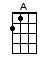 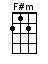 www.bytownukulele.ca